DIPEN BEPARI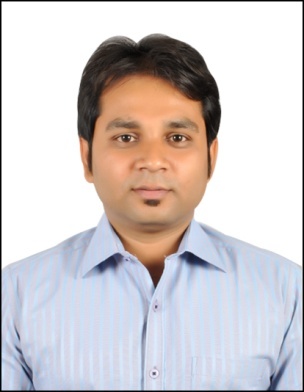 Qualification :   		 PhD- IIT(ISM), Dhanbad				M-Tech- NIT, Durgapur				B-Tech – Janlapguri Government Engineering CollegeQualification :   		 PhD- IIT(ISM), Dhanbad				M-Tech- NIT, Durgapur				B-Tech – Janlapguri Government Engineering CollegeExperience:          Three years Six monthsExperience:          Three years Six monthsArea of Interest: 	Resource allocation in Cognitive Radio.			Energy Harvesting 			Sensor networksArea of Interest: 	Resource allocation in Cognitive Radio.			Energy Harvesting 			Sensor networksSubjects Taught: 	Analog Communication			Digital Communication,			Wireless Communication			Digital CircuitSubjects Taught: 	Analog Communication			Digital Communication,			Wireless Communication			Digital CircuitResearch Publications:International JournalDipen Bepari, Abhishake K. Bojja, B. Sandeep Kumar and  Debjani Mitra, “A spectral distance based power control scheme for capacity enhancement of OFDM cognitive radio” Wireless Personal Communications, Vol. 90, no. 1, pp.157–173, April 2016. Dipen Bepari, Debjani Mitra, “Improved power loading scheme for orthogonal frequency division multiplexing based cognitive radio” IET Communications , Vol. 9, No. 16, pp. 2033–2040, Nov 2015Santasri Koley, Dipen Bepari and D. Mitra, “Band-Reconfigurable Monopole Antenna for Cognitive Radio Applications," IETE Journal of Research, vol. 61, no. 4, pp. 411-416, July 2015.Rakesh Ranjan, Dipen Bepari and Debjani Mitra, "Genetic Algorithm Based Finite State Markov Channel Modeling," International Journal of Wireless Communications and Mobile Computing, Vol. 1, No. 4, pp. 96-102, Oct. 2013.Dipen Bepari, Debjani Mitra “Performance of GA in Power Allocation for Underlay Cognitive Radio Systems” Journal of Communications Technology and Electronics, AcceptedInternational ConferenceDipen Bepari and Debjani Mitra, “GA Based Optimal Power Allocation for Underlay Cognitive Radio Networks” Proc. IEEE Int’l Conf. on Electronics and Communication System (ICECS -2014), vol. 1, pp 242 – 247, Feb 2014, Coimbatore, India. Arnab Nandi, Dipen Bepari and Sumit Kundu, "Optimal Transmit Power in Wireless Sensor Networks Using MRC Space Diversity in Presence of Shadow Fading", Proc. IEEE Int’l Conf. on Computer and Communication Technology (ICCCT 2010), pp 28 - 34, Sep. 2010, Allahabad, India.Arnab Nandi, Dipen Bepari, Jibin Jose and Sumit Kundu, "Optimal Transmit Power and Packet Size in Wireless Sensor Networks in Shadowed Channel", Proc. Int’l Conf. on Control, Communication and Power Engineering 2010 (CCPE 2010), pp. 76 - 81, July 2010, Chennai, India. Prakash Pareek and Dipen Bepari, “Advances in Tin Based Group IV Alloys for Optoelectronic Devices” IEEE Int’l Conf. on New Trends in Engineering & Technology (ICNTET 2018), AcceptedDipen Bepari, Pradeep Kumar and Santosh Kumar Choudhary “Impact of Primary Users Duty Cycle on Optimum Secondary Users in Cognitive Radio Systems” 9th IEEE Int’l Conf. on Computing, Communication And Networking Technologies (ICCCNT 2018), Accepted.Research Publications:International JournalDipen Bepari, Abhishake K. Bojja, B. Sandeep Kumar and  Debjani Mitra, “A spectral distance based power control scheme for capacity enhancement of OFDM cognitive radio” Wireless Personal Communications, Vol. 90, no. 1, pp.157–173, April 2016. Dipen Bepari, Debjani Mitra, “Improved power loading scheme for orthogonal frequency division multiplexing based cognitive radio” IET Communications , Vol. 9, No. 16, pp. 2033–2040, Nov 2015Santasri Koley, Dipen Bepari and D. Mitra, “Band-Reconfigurable Monopole Antenna for Cognitive Radio Applications," IETE Journal of Research, vol. 61, no. 4, pp. 411-416, July 2015.Rakesh Ranjan, Dipen Bepari and Debjani Mitra, "Genetic Algorithm Based Finite State Markov Channel Modeling," International Journal of Wireless Communications and Mobile Computing, Vol. 1, No. 4, pp. 96-102, Oct. 2013.Dipen Bepari, Debjani Mitra “Performance of GA in Power Allocation for Underlay Cognitive Radio Systems” Journal of Communications Technology and Electronics, AcceptedInternational ConferenceDipen Bepari and Debjani Mitra, “GA Based Optimal Power Allocation for Underlay Cognitive Radio Networks” Proc. IEEE Int’l Conf. on Electronics and Communication System (ICECS -2014), vol. 1, pp 242 – 247, Feb 2014, Coimbatore, India. Arnab Nandi, Dipen Bepari and Sumit Kundu, "Optimal Transmit Power in Wireless Sensor Networks Using MRC Space Diversity in Presence of Shadow Fading", Proc. IEEE Int’l Conf. on Computer and Communication Technology (ICCCT 2010), pp 28 - 34, Sep. 2010, Allahabad, India.Arnab Nandi, Dipen Bepari, Jibin Jose and Sumit Kundu, "Optimal Transmit Power and Packet Size in Wireless Sensor Networks in Shadowed Channel", Proc. Int’l Conf. on Control, Communication and Power Engineering 2010 (CCPE 2010), pp. 76 - 81, July 2010, Chennai, India. Prakash Pareek and Dipen Bepari, “Advances in Tin Based Group IV Alloys for Optoelectronic Devices” IEEE Int’l Conf. on New Trends in Engineering & Technology (ICNTET 2018), AcceptedDipen Bepari, Pradeep Kumar and Santosh Kumar Choudhary “Impact of Primary Users Duty Cycle on Optimum Secondary Users in Cognitive Radio Systems” 9th IEEE Int’l Conf. on Computing, Communication And Networking Technologies (ICCCNT 2018), Accepted.No of Projects guided:No of Projects guided: